RIVER FALLS CLASSIC #3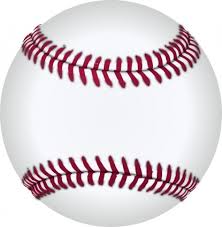 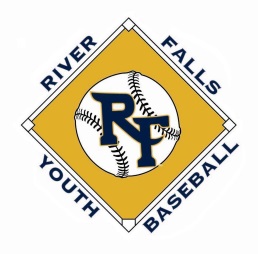 June 17-18, 201714AAA DIVISIONPool PlayChampionship Bracket2017 MBT Qualifier Rules ApplyPool Play Time Limits (no limit for bracket play):9U-12U:    Time limit:  6 innings/1 hr 45 mins   No new inning shall begin after 1 hr 45 mins    4 innings minimum required13U-15U:  Time limit:  7 innings/2 hours   No new inning shall begin after 2 hours        5 innings minimum requiredPOOL PLAY TIE BREAKER METHODS:1. Won-Loss-Tie Record2. Head to head3. Least number of runs allowed against tied teams4. Run differential against tied teams (maximum plus or minus 10 run)5. Least number of runs allowed in total pool play6. Run differential in total pool play (maximum plus or minus 10 run)7. Coin toss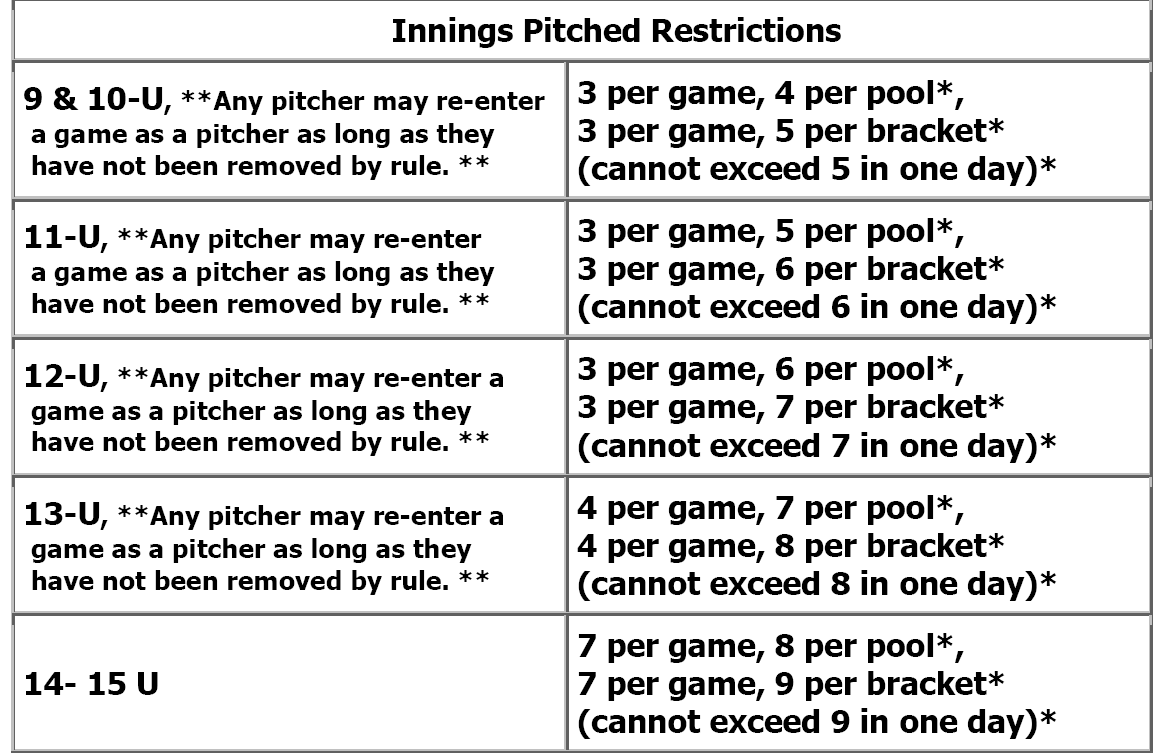 ALL GAMES AT RIVER FALLS HIGH SCHOOLwww.riverfallsyouthbaseball.orgAmerican LeagueWinLossTieTotal PointsA1River FallsA2Mendota HeightsA3FoleyA4Lakeville NorthNational LeagueWinLossTieTotal PointsN1Brooklyn ParkN2Cottage GroveN3Eden PrairieN4MinneapolisSaturdayFieldTeamScoreTeamScore9:00Varsity BaseballRiver FallsMendota Heights11:15Varsity BaseballFoleyLakeville North1:45Varsity BaseballMendota HeightsFoley4:00Varsity BaseballRiver FallsLakeville North6:00Varsity BaseballMendota HeightsLakeville NorthSunday9:00VarsityBaseballFoleyRiver FallsSaturdayFieldTeamScoreTeamScore9:00JV BaseballCottage GroveBrooklyn Park11:15JV BaseballEden PrairieMinneapolis1:45JV BaseballCottage GroveEden Prairie4:00JV BaseballBrooklyn ParkMinneapolis6:00JV BaseballCottage GroveMinneapolisSunday9:00JVBaseballBrooklyn ParkEden PrairieSundayFieldTeamScoreTeamScore11:15VarsityBaseball (Semi 1)National #1___________American #2___________1:30Varsity Baseball (Champion)Winner (Semi 1)___________Winner (Semi 2)___________SundayFieldTeamScoreTeamScore11:15JV Baseball(Semi 2)American #1___________National #2___________1:30JV Baseball(3rd Place)Loser (Semi 1)___________Loser (Semi 2)___________